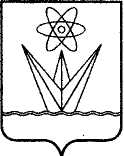 АДМИНИСТРАЦИЯ ЗАКРЫТОГО АДМИНИСТРАТИВНО – ТЕРРИТОРИАЛЬНОГО ОБРАЗОВАНИЯ  ГОРОД ЗЕЛЕНОГОРСК КРАСНОЯРСКОГО КРАЯП О С Т А Н О В Л Е Н И ЕО внесении изменений в муниципальнуюпрограмму «Управление муниципальнымифинансами города Зеленогорска»,утвержденную постановлением Администрации ЗАТО г. Зеленогорскаот 25.11.2021  № 171-п В связи с уточнением объема бюджетных ассигнований, предусмотренных на финансирование муниципальной программы «Управление муниципальными финансами города Зеленогорска», утвержденной постановлением Администрации ЗАТО г. Зеленогорска от 25.11.2021 № 171-п, на основании Порядка формирования и реализации муниципальных программ, утвержденного постановлением Администрации ЗАТО г. Зеленогорска от 06.11.2015 № 275-п, руководствуясь Уставом города Зеленогорска, ПОСТАНОВЛЯЮ:Внести в муниципальную программу «Управление муниципальными финансами города Зеленогорска», утвержденную постановлением Администрации ЗАТО г. Зеленогорска   от 25.11.2021          № 171-п, следующие изменения:В приложении:В паспорте муниципальной программы:- строку 10 изложить в следующей редакции:«                                                                                                                  ».Приложение № 1 изложить в редакции согласно приложению     № 1 к настоящему постановлению.Приложение № 2 изложить в редакции согласно приложению     № 2 к настоящему постановлению.Приложение № 3 изложить в редакции согласно приложению     № 3 к настоящему постановлению.1.1.5.		В приложении № 5:1.1.5.1.	В Паспорте подпрограммы 2 муниципальной программы:- строку 4 изложить в следующей редакции: «»;	- строку 6 изложить в следующей редакции:«».1.1.5.2.  Приложение изложить в редакции согласно приложению № 4 к настоящему постановлению.1.1.6.	     В приложении № 6:1.1.6.1.  В Паспорте подпрограммы 3 муниципальной программы строку 8 изложить в следующей редакции:«».1.1.6.2. Приложение изложить в редакции согласно приложению № 5 к настоящему постановлению.2.		Настоящее постановление вступает в силу в день, следующий за днем его опубликования в газете «Панорама», и применяется к правоотношениям, возникшим до 31.12.2022. Глава ЗАТО г. Зеленогорск				   	     	  М.В. СперанскийПриложение № 1к постановлению АдминистрацииЗАТО г. Зеленогорскот 19.01.2023 № 15-пПриложение № 1к муниципальной программе «Управление муниципальными финансами города Зеленогорска»Перечень целевых показателей и показателей результативностимуниципальной программы «Управление муниципальными финансами города Зеленогорска» Приложение № 2к постановлению АдминистрацииЗАТО г. Зеленогорскот 19.01.2023 № 15-пПриложение № 2к муниципальной программе«Управление муниципальными финансами города Зеленогорска»Информация о распределении планируемых объемов финансирования по подпрограммам, отдельным мероприятиям муниципальной программы «Управление муниципальными финансами города Зеленогорска»Приложение № 3к постановлению АдминистрацииЗАТО г. Зеленогорскот 19.01.2023 № 15-пПриложение № 3к муниципальной программе«Управление муниципальными финансами города Зеленогорска»Информация о распределении планируемых объемов финансирования муниципальной программы «Управление муниципальными финансами города Зеленогорска» по источникам финансированияПриложение № 4к постановлению АдминистрацииЗАТО г. Зеленогорскот 19.01.2023 № 15-пПриложение к подпрограмме «Организация и осуществление внутреннего муниципального финансового контроля и контроля в сфере закупок товаров, работ, услуг для обеспечения муниципальных нужд»Перечень мероприятий подпрограммы «Организация и осуществление внутреннего муниципального финансового контроля и контроля в сфере закупок товаров, работ, услуг для обеспечения муниципальных нужд» с указанием объемов средств на их реализацию и ожидаемых результатовПриложение № 5к постановлению Администрации          ЗАТО г. Зеленогорскот  19.01.2023 № 15-пПриложение к подпрограмме «Обеспечение реализации муниципальной программы и прочие мероприятия»Перечень мероприятий подпрограммы «Обеспечение реализации муниципальной программы и прочие мероприятия» с указанием объемов средств на их реализацию и ожидаемых результатов19.01.2023г. Зеленогорск                                              15-п10.Ресурсное обеспечение муниципальной программыОбщий объем бюджетных ассигнований на реализацию муниципальной программы составляет   75 895,52638 тыс. рублей, в том числе по годам:2022 год – 19 631,12638 тыс. рублей; 2023 год – 24 698,7 тыс. рублей;2024 год – 31 565,7 тыс. рублей.Объем средств краевого бюджета составляет 652,8 тыс. рублей, в том числе по годам:2022 год – 652,8 тыс. рублей; 2023 год – 0,0 тыс. рублей;2024 год – 0,0 тыс. рублей.Объем средств местного бюджета составляет 75 242,72638 тыс. рублей, в том числе по годам:2022 год – 18 978,32638 тыс. рублей; 2023 год – 24 698,7 тыс. рублей;2024 год – 31 565,7 тыс. рублей.4.Цель 
подпрограммыОбеспечение осуществления полномочий по внутреннему муниципальному финансовому контролю в сфере бюджетных правоотношений, а также контролю в сфере закупок6.Показатели результативности подпрограммы1.Соотношение количества начатых контрольных мероприятий в отчетном году к количеству запланированных.2. Соотношение поступившей суммы администрируемых доходов местного бюджета в части денежных взысканий, налагаемых в возмещение ущерба, причиненного в результате неправомерного или нецелевого использования бюджетных средств (в части местного бюджета), от суммы, предписанной к возмещению в текущем году (без учета оспариваемых сумм).8.Объемы и источники финансирования подпрограммы Общий объем бюджетных ассигнований на реализацию мероприятий подпрограммы составляет   50 098,92638 тыс. рублей, в том числе по годам:2022 год – 16 838,32638 тыс. рублей; 2023 год – 16 630,3 тыс. рублей;2024 год – 16 630,3 тыс. рублей.Объем средств краевого бюджета составляет 652,8 тыс. рублей, в том числе по годам:2022 год – 652,8 тыс. рублей; 2023 год – 0,0 тыс. рублей;2024 год – 0,0 тыс. рублей.Объем средств местного бюджета составляет 49 446,12638 тыс. рублей, в том числе по годам:2022 год – 16 185,52638 тыс. рублей; 2023 год – 16 630,3 тыс. рублей;2024 год – 16 630,3 тыс. рублей.№ п/пНаименование цели, задач, целевых показателей, показателей результативности Единица
измеренияИсточник 
информации2020 год2021 год2022 год2023 год2024 год1.Цель: Обеспечение долгосрочной сбалансированности и устойчивости бюджетной системы города Зеленогорска, повышение качества и прозрачности управления муниципальными финансами     Цель: Обеспечение долгосрочной сбалансированности и устойчивости бюджетной системы города Зеленогорска, повышение качества и прозрачности управления муниципальными финансами     Цель: Обеспечение долгосрочной сбалансированности и устойчивости бюджетной системы города Зеленогорска, повышение качества и прозрачности управления муниципальными финансами     Цель: Обеспечение долгосрочной сбалансированности и устойчивости бюджетной системы города Зеленогорска, повышение качества и прозрачности управления муниципальными финансами     Цель: Обеспечение долгосрочной сбалансированности и устойчивости бюджетной системы города Зеленогорска, повышение качества и прозрачности управления муниципальными финансами     Цель: Обеспечение долгосрочной сбалансированности и устойчивости бюджетной системы города Зеленогорска, повышение качества и прозрачности управления муниципальными финансами     Цель: Обеспечение долгосрочной сбалансированности и устойчивости бюджетной системы города Зеленогорска, повышение качества и прозрачности управления муниципальными финансами     Цель: Обеспечение долгосрочной сбалансированности и устойчивости бюджетной системы города Зеленогорска, повышение качества и прозрачности управления муниципальными финансами     1.1.Целевой показатель 1:Доля расходов на обслуживание муниципального долга в объеме расходов местного бюджета, за исключением объема расходов, которые осуществляются за счет субвенций, предоставляемых из бюджетов бюджетной системы Российской ФедерациипроцентРешения Совета депутатов ЗАТО        г. Зеленогорск об исполнении местного бюджета, о местном бюджете на очередной финансовый год и плановый период<=15<=15<=15<=15<=151.2.Целевой показатель 2:Доля расходов местного бюджета, формируемых в рамках муниципальных программпроцентГодовой отчет об исполнении бюджета>= 95>= 95>= 95>= 95>= 951.3.Целевой показатель 3:Соотношение количества фактически проведенных контрольных мероприятий к количеству запланированныхпроцентОтчет о контрольно-ревизионной работе отдела учета, отчетности и контроля Финансового управления1001001001001002.Задача 1: Эффективное управление муниципальным долгом города ЗеленогорскаЗадача 1: Эффективное управление муниципальным долгом города ЗеленогорскаЗадача 1: Эффективное управление муниципальным долгом города ЗеленогорскаЗадача 1: Эффективное управление муниципальным долгом города ЗеленогорскаЗадача 1: Эффективное управление муниципальным долгом города ЗеленогорскаЗадача 1: Эффективное управление муниципальным долгом города ЗеленогорскаЗадача 1: Эффективное управление муниципальным долгом города ЗеленогорскаЗадача 1: Эффективное управление муниципальным долгом города Зеленогорска2.1.Подпрограмма 1 «Управление муниципальным долгом города Зеленогорска»Подпрограмма 1 «Управление муниципальным долгом города Зеленогорска»Подпрограмма 1 «Управление муниципальным долгом города Зеленогорска»Подпрограмма 1 «Управление муниципальным долгом города Зеленогорска»Подпрограмма 1 «Управление муниципальным долгом города Зеленогорска»Подпрограмма 1 «Управление муниципальным долгом города Зеленогорска»Подпрограмма 1 «Управление муниципальным долгом города Зеленогорска»Подпрограмма 1 «Управление муниципальным долгом города Зеленогорска»2.1.1.Показатель результативности 1:Отношение муниципального долга к доходам местного бюджета без учета утвержденного объема безвозмездных поступленийпроцент
Решения Советадепутатов ЗАТО г. Зеленогорск об исполнении местного бюджета, о местном бюджете на очередной финансовый год и плановый период<= 100<= 100<= 100<= 100<= 1002.1.2.Показатель результативности 2:Отношение годовой суммы платежей на погашение и обслуживание муниципального долга к доходам местного бюджета без учета утвержденного объема межбюджетных трансфертов, носящих целевой характерпроцентРешения Советадепутатов ЗАТО г. Зеленогорск об исполнении местного бюджета, о местном бюджете на очередной финансовый год и плановый период<= 30<= 30<= 30<= 30<= 302.1.3.Показатель результативности 3:Доля расходов на обслуживание муниципального
долга в объеме расходов местного бюджета, за исключением объема расходов, которые осуществляются за счет субвенций, предоставляемых из бюджетов бюджетной системы Российской ФедерациипроцентРешения Советадепутатов ЗАТОг. Зеленогорск об исполнении местного бюджета, о местном бюджете на очередной финансовый год и плановый период<= 15<= 15<= 15<= 15<= 152.1.4.Показатель результативности 4:Просроченная задолженность по долговым обязательствам тыс. рублейМуниципальная долговая книга города Зеленогорска0,00,00,00,00,03.Задача 2: Обеспечение осуществления полномочий по внутреннему муниципальному финансовому контролю в сфере бюджетных правоотношений, а также контролю в сфере закупок Задача 2: Обеспечение осуществления полномочий по внутреннему муниципальному финансовому контролю в сфере бюджетных правоотношений, а также контролю в сфере закупок Задача 2: Обеспечение осуществления полномочий по внутреннему муниципальному финансовому контролю в сфере бюджетных правоотношений, а также контролю в сфере закупок Задача 2: Обеспечение осуществления полномочий по внутреннему муниципальному финансовому контролю в сфере бюджетных правоотношений, а также контролю в сфере закупок Задача 2: Обеспечение осуществления полномочий по внутреннему муниципальному финансовому контролю в сфере бюджетных правоотношений, а также контролю в сфере закупок Задача 2: Обеспечение осуществления полномочий по внутреннему муниципальному финансовому контролю в сфере бюджетных правоотношений, а также контролю в сфере закупок Задача 2: Обеспечение осуществления полномочий по внутреннему муниципальному финансовому контролю в сфере бюджетных правоотношений, а также контролю в сфере закупок Задача 2: Обеспечение осуществления полномочий по внутреннему муниципальному финансовому контролю в сфере бюджетных правоотношений, а также контролю в сфере закупок 3.1.Подпрограмма 2 «Организация и осуществление внутреннего муниципального финансового контроля и контроля в сфере закупок товаров, работ, услуг для обеспечения муниципальных нужд» Подпрограмма 2 «Организация и осуществление внутреннего муниципального финансового контроля и контроля в сфере закупок товаров, работ, услуг для обеспечения муниципальных нужд» Подпрограмма 2 «Организация и осуществление внутреннего муниципального финансового контроля и контроля в сфере закупок товаров, работ, услуг для обеспечения муниципальных нужд» Подпрограмма 2 «Организация и осуществление внутреннего муниципального финансового контроля и контроля в сфере закупок товаров, работ, услуг для обеспечения муниципальных нужд» Подпрограмма 2 «Организация и осуществление внутреннего муниципального финансового контроля и контроля в сфере закупок товаров, работ, услуг для обеспечения муниципальных нужд» Подпрограмма 2 «Организация и осуществление внутреннего муниципального финансового контроля и контроля в сфере закупок товаров, работ, услуг для обеспечения муниципальных нужд» Подпрограмма 2 «Организация и осуществление внутреннего муниципального финансового контроля и контроля в сфере закупок товаров, работ, услуг для обеспечения муниципальных нужд» Подпрограмма 2 «Организация и осуществление внутреннего муниципального финансового контроля и контроля в сфере закупок товаров, работ, услуг для обеспечения муниципальных нужд» 3.1.1.Показатель результативности 1:Соотношение количества начатых контрольных мероприятий в отчетном году к количеству запланированныхпроцентОтчет о выполнении плана контрольной деятельности Финансового управления по итогам года1001001001001003.1.2.Показатель результативности 2:Соотношение поступившей суммы администрируемых доходов местного бюджета в части денежных взысканий, налагаемых в возмещение ущерба, причиненного в результате неправомерного или нецелевого использования бюджетных средств (в части местного бюджета), от предписанной к возмещению в текущем году (без учета оспариваемых сумм)процентОтчет о выполнении плана контрольной деятельности Финансового управления по итогам года 1001001001001004.Задача 3: Создание условий для эффективного, ответственного и прозрачного управления финансовыми ресурсами в рамках выполнения установленных функций и полномочий, а также повышения эффективности расходов местного бюджета Задача 3: Создание условий для эффективного, ответственного и прозрачного управления финансовыми ресурсами в рамках выполнения установленных функций и полномочий, а также повышения эффективности расходов местного бюджета Задача 3: Создание условий для эффективного, ответственного и прозрачного управления финансовыми ресурсами в рамках выполнения установленных функций и полномочий, а также повышения эффективности расходов местного бюджета Задача 3: Создание условий для эффективного, ответственного и прозрачного управления финансовыми ресурсами в рамках выполнения установленных функций и полномочий, а также повышения эффективности расходов местного бюджета Задача 3: Создание условий для эффективного, ответственного и прозрачного управления финансовыми ресурсами в рамках выполнения установленных функций и полномочий, а также повышения эффективности расходов местного бюджета Задача 3: Создание условий для эффективного, ответственного и прозрачного управления финансовыми ресурсами в рамках выполнения установленных функций и полномочий, а также повышения эффективности расходов местного бюджета Задача 3: Создание условий для эффективного, ответственного и прозрачного управления финансовыми ресурсами в рамках выполнения установленных функций и полномочий, а также повышения эффективности расходов местного бюджета Задача 3: Создание условий для эффективного, ответственного и прозрачного управления финансовыми ресурсами в рамках выполнения установленных функций и полномочий, а также повышения эффективности расходов местного бюджета 4.1.Подпрограмма 3 «Обеспечение реализации муниципальной программы и прочие мероприятия»Подпрограмма 3 «Обеспечение реализации муниципальной программы и прочие мероприятия»Подпрограмма 3 «Обеспечение реализации муниципальной программы и прочие мероприятия»Подпрограмма 3 «Обеспечение реализации муниципальной программы и прочие мероприятия»Подпрограмма 3 «Обеспечение реализации муниципальной программы и прочие мероприятия»Подпрограмма 3 «Обеспечение реализации муниципальной программы и прочие мероприятия»Подпрограмма 3 «Обеспечение реализации муниципальной программы и прочие мероприятия»Подпрограмма 3 «Обеспечение реализации муниципальной программы и прочие мероприятия»4.1.1.Показатель результативности 1:Доля расходов местного бюджета, формируемых в рамках муниципальных программ процентГодовой отчет об исполнении местного бюджета>= 95>= 95>= 95>= 95>= 954.1.2.Показатель результативности 2:Обеспечение исполнения расходных обязательств муниципального образованияпроцентГодовой 
отчет об исполнении местного бюджета>= 95>= 95>= 95>= 95>= 954.1.3.Показатель результативности 3:Наполнение и поддержание в актуальном состоянии рубрики «Открытый бюджет» на официальном сайте Администрации ЗАТО            г. Зеленогорск в информационно-телекоммуникационной сети «Интернет» (далее- официальный сайт)процентОфициальный сайт 1001001001001004.1.4.Показатель результативности 4:Подготовка информации о местном бюджете и отчёте о его исполнении в компактной и доступной для широкого круга пользователей форме процентОфициальный сайт 100100100100100№ п/пСтатус (муниципальная программа, подпрограмма, отдельное мероприятие программы)Наименование программы, подпрограммы, отдельного мероприятия программыНаименованиеглавного распорядителя средств местного бюджета(ГРБС)Код бюджетной классификацииКод бюджетной классификацииКод бюджетной классификацииКод бюджетной классификацииПланируемые объемы финансирования 
(тыс. руб.)Планируемые объемы финансирования 
(тыс. руб.)Планируемые объемы финансирования 
(тыс. руб.)Планируемые объемы финансирования 
(тыс. руб.)№ п/пСтатус (муниципальная программа, подпрограмма, отдельное мероприятие программы)Наименование программы, подпрограммы, отдельного мероприятия программыНаименованиеглавного распорядителя средств местного бюджета(ГРБС)ГРБСРзПрЦСРВР2022 год2023 год2024 годИтого за 2022-2024 годы1.Муниципальная программаУправление муниципальными финансами города Зеленогорскавсего расходные обязательства по программе, в том числе:ХХ0500000000Х19 631,1263824 698,731 565,775 895,526381.Муниципальная программаУправление муниципальными финансами города ЗеленогорскаФинансовое управление005ХХХ19 631,1263824 698,731 565,775 895,526381.1.Подпрограмма 1Управление муниципальным долгом города Зеленогорскавсего расходные обязательства по подпрограмме, в том числеХХ0510000000Х2 792,88 068,414 935,425 796,61.1.Подпрограмма 1Управление муниципальным долгом города ЗеленогорскаФинансовое управление005ХХХ2 792,88 068,414 935,425 796,61.2.Подпрограмма 2Организация и осуществление внутреннего муниципального финансового контроля и контроля в сфере закупок товаров, работ, услуг для обеспечения муниципальных нуждвсего расходные обязательства по подпрограмме, в том числе:ХХХХ0,00,00,00,01.2.Подпрограмма 2Организация и осуществление внутреннего муниципального финансового контроля и контроля в сфере закупок товаров, работ, услуг для обеспечения муниципальных нуждФинансовое управление 005ХХХ0,00,00,00,01.3.Подпрограмма 3Обеспечение реализации муниципальной программы и прочие мероприятиявсего расходные обязательства по подпрограмме, в том числе:ХХ0530000000Х16 838,3263816 630,316 630,350 098,926381.3.Подпрограмма 3Обеспечение реализации муниципальной программы и прочие мероприятияФинансовое управление0050106053008021012024015 488,651381 349,67515 312,01 318,315 312,01 318,346 112,651383 986,275№ п/пСтатус(программа, подпрограмма, отдельные мероприятия программы)Наименование муниципальной программы, подпрограммы программы, отдельного мероприятия программыИсточник финансированияПланируемые объемы финансирования (тыс. руб.)Планируемые объемы финансирования (тыс. руб.)Планируемые объемы финансирования (тыс. руб.)Планируемые объемы финансирования (тыс. руб.)№ п/пСтатус(программа, подпрограмма, отдельные мероприятия программы)Наименование муниципальной программы, подпрограммы программы, отдельного мероприятия программыИсточник финансирования2022 год2023 год2024 годИтого за 2022-2024 годы1.Муниципальная программаУправление муниципальными финансами города ЗеленогорскаВсего19 631,1263824 698,731 565,775 895,526381.Муниципальная программаУправление муниципальными финансами города Зеленогорскав том числе:1.Муниципальная программаУправление муниципальными финансами города Зеленогорскафедеральный бюджет 0,00,00,00,01.Муниципальная программаУправление муниципальными финансами города Зеленогорскакраевой бюджет 652,80,00,0652,81.Муниципальная программаУправление муниципальными финансами города Зеленогорскаместный бюджет18 978,3263824 698,731 565,775 242,726381.Муниципальная программаУправление муниципальными финансами города Зеленогорскавнебюджетные источники 0,00,00,00,01.1.Подпрограмма 1Управление муниципальным долгом города ЗеленогорскаВсего2 792,88 068,414 935,425 796,61.1.Подпрограмма 1Управление муниципальным долгом города Зеленогорскав том числе:1.1.Подпрограмма 1Управление муниципальным долгом города Зеленогорскафедеральный бюджет 0,00,00,00,01.1.Подпрограмма 1Управление муниципальным долгом города Зеленогорскакраевой бюджет0,00,00,00,01.1.Подпрограмма 1Управление муниципальным долгом города Зеленогорскаместный бюджет2 792,88 068,414 935,425 796,61.1.Подпрограмма 1Управление муниципальным долгом города Зеленогорскавнебюджетные источники 0,00,00,00,01.2.Подпрограмма 2Организация и осуществление внутреннего муниципального финансового контроля и контроля в сфере закупок товаров, работ, услуг для обеспечения муниципальных нуждВсего0,00,00,00,01.2.Подпрограмма 2Организация и осуществление внутреннего муниципального финансового контроля и контроля в сфере закупок товаров, работ, услуг для обеспечения муниципальных нуждв том числе: 1.2.Подпрограмма 2Организация и осуществление внутреннего муниципального финансового контроля и контроля в сфере закупок товаров, работ, услуг для обеспечения муниципальных нуждфедеральный бюджет 0,00,00,00,01.2.Подпрограмма 2Организация и осуществление внутреннего муниципального финансового контроля и контроля в сфере закупок товаров, работ, услуг для обеспечения муниципальных нуждкраевой бюджет0,00,00,00,01.2.Подпрограмма 2Организация и осуществление внутреннего муниципального финансового контроля и контроля в сфере закупок товаров, работ, услуг для обеспечения муниципальных нуждместный бюджет0,00,00,00,01.2.Подпрограмма 2Организация и осуществление внутреннего муниципального финансового контроля и контроля в сфере закупок товаров, работ, услуг для обеспечения муниципальных нуждвнебюджетные источники 0,00,00,00,01.3.Подпрограмма 3Обеспечение реализации муниципальной программы и прочие мероприятияВсего16 838,3263816 630,316 630,350 098,926381.3.Подпрограмма 3Обеспечение реализации муниципальной программы и прочие мероприятияв том числе 1.3.Подпрограмма 3Обеспечение реализации муниципальной программы и прочие мероприятияфедеральный бюджет 0,00,00,00,01.3.Подпрограмма 3Обеспечение реализации муниципальной программы и прочие мероприятиякраевой бюджет 652,80,00,0652,81.3.Подпрограмма 3Обеспечение реализации муниципальной программы и прочие мероприятияместный бюджет16 185,5263816 630,316 630,349 446,126381.3.Подпрограмма 3Обеспечение реализации муниципальной программы и прочие мероприятиявнебюджетные источники   0,00,00,00,0№ п/пНаименование цели, задач, мероприятий подпрограммыНаименование ГРБСКод бюджетной классификацииКод бюджетной классификацииКод бюджетной классификацииКод бюджетной классификацииРасходы 
(тыс. руб.)Расходы 
(тыс. руб.)Расходы 
(тыс. руб.)Расходы 
(тыс. руб.)Ожидаемый результат от реализации подпрограммного мероприятия (в натуральном выражении)№ п/пНаименование цели, задач, мероприятий подпрограммыНаименование ГРБСГРБСРзПрЦСРВР2022 год2023 год2024 годИтого на 2022 – 2024  годыОжидаемый результат от реализации подпрограммного мероприятия (в натуральном выражении)1.Цель подпрограммы: Обеспечение осуществления полномочий по внутреннему муниципальному финансовому контролю в сфере бюджетных правоотношений, а также контролю в сфере закупокЦель подпрограммы: Обеспечение осуществления полномочий по внутреннему муниципальному финансовому контролю в сфере бюджетных правоотношений, а также контролю в сфере закупокЦель подпрограммы: Обеспечение осуществления полномочий по внутреннему муниципальному финансовому контролю в сфере бюджетных правоотношений, а также контролю в сфере закупокЦель подпрограммы: Обеспечение осуществления полномочий по внутреннему муниципальному финансовому контролю в сфере бюджетных правоотношений, а также контролю в сфере закупокЦель подпрограммы: Обеспечение осуществления полномочий по внутреннему муниципальному финансовому контролю в сфере бюджетных правоотношений, а также контролю в сфере закупокЦель подпрограммы: Обеспечение осуществления полномочий по внутреннему муниципальному финансовому контролю в сфере бюджетных правоотношений, а также контролю в сфере закупокЦель подпрограммы: Обеспечение осуществления полномочий по внутреннему муниципальному финансовому контролю в сфере бюджетных правоотношений, а также контролю в сфере закупокЦель подпрограммы: Обеспечение осуществления полномочий по внутреннему муниципальному финансовому контролю в сфере бюджетных правоотношений, а также контролю в сфере закупокЦель подпрограммы: Обеспечение осуществления полномочий по внутреннему муниципальному финансовому контролю в сфере бюджетных правоотношений, а также контролю в сфере закупокЦель подпрограммы: Обеспечение осуществления полномочий по внутреннему муниципальному финансовому контролю в сфере бюджетных правоотношений, а также контролю в сфере закупокЦель подпрограммы: Обеспечение осуществления полномочий по внутреннему муниципальному финансовому контролю в сфере бюджетных правоотношений, а также контролю в сфере закупок1.1.Задача 1: Осуществление внутреннего муниципального финансового контроля за соблюдением законодательства в сфере бюджетных правоотношений и контроля в сфере закупок Задача 1: Осуществление внутреннего муниципального финансового контроля за соблюдением законодательства в сфере бюджетных правоотношений и контроля в сфере закупок Задача 1: Осуществление внутреннего муниципального финансового контроля за соблюдением законодательства в сфере бюджетных правоотношений и контроля в сфере закупок Задача 1: Осуществление внутреннего муниципального финансового контроля за соблюдением законодательства в сфере бюджетных правоотношений и контроля в сфере закупок Задача 1: Осуществление внутреннего муниципального финансового контроля за соблюдением законодательства в сфере бюджетных правоотношений и контроля в сфере закупок Задача 1: Осуществление внутреннего муниципального финансового контроля за соблюдением законодательства в сфере бюджетных правоотношений и контроля в сфере закупок Задача 1: Осуществление внутреннего муниципального финансового контроля за соблюдением законодательства в сфере бюджетных правоотношений и контроля в сфере закупок Задача 1: Осуществление внутреннего муниципального финансового контроля за соблюдением законодательства в сфере бюджетных правоотношений и контроля в сфере закупок Задача 1: Осуществление внутреннего муниципального финансового контроля за соблюдением законодательства в сфере бюджетных правоотношений и контроля в сфере закупок Задача 1: Осуществление внутреннего муниципального финансового контроля за соблюдением законодательства в сфере бюджетных правоотношений и контроля в сфере закупок Задача 1: Осуществление внутреннего муниципального финансового контроля за соблюдением законодательства в сфере бюджетных правоотношений и контроля в сфере закупок 1.1.1.Проведение плановых и внеплановых контрольных мероприятийФинансовое управлениеХХХХХХХХМинимизация фактов нецелевого использования бюджетных средств (не более 5 % от объема собственных доходов местного бюджета)1.2.Задача 2: Повышение результативности внутреннего муниципального финансового контроля и контроля в сфере закупокЗадача 2: Повышение результативности внутреннего муниципального финансового контроля и контроля в сфере закупокЗадача 2: Повышение результативности внутреннего муниципального финансового контроля и контроля в сфере закупокЗадача 2: Повышение результативности внутреннего муниципального финансового контроля и контроля в сфере закупокЗадача 2: Повышение результативности внутреннего муниципального финансового контроля и контроля в сфере закупокЗадача 2: Повышение результативности внутреннего муниципального финансового контроля и контроля в сфере закупокЗадача 2: Повышение результативности внутреннего муниципального финансового контроля и контроля в сфере закупокЗадача 2: Повышение результативности внутреннего муниципального финансового контроля и контроля в сфере закупокЗадача 2: Повышение результативности внутреннего муниципального финансового контроля и контроля в сфере закупокЗадача 2: Повышение результативности внутреннего муниципального финансового контроля и контроля в сфере закупокЗадача 2: Повышение результативности внутреннего муниципального финансового контроля и контроля в сфере закупок1.2.1.Направление объектам контроля актов, заключений, представлений и (или) предписаний, применение бюджетных мер принуждения, направление материалов проверок в правоохранительные органыФинансовое управлениеХХХХХХХХВозврат в местный бюджет израсходованных не по целевому назначению, неправомерно или неэффективно использованных бюджетных средств (100 %)2.В том числе:2.1.Финансовое управлениеХХХХХХХХ№ п/пНаименование цели, задач, мероприятий подпрограммыНаименование ГРБСКод бюджетной классификацииКод бюджетной классификацииКод бюджетной классификацииКод бюджетной классификацииРасходы 
(тыс. руб.)Расходы 
(тыс. руб.)Расходы 
(тыс. руб.)Расходы 
(тыс. руб.)Ожидаемый результат от реализации подпрограммного мероприятия (в натуральном выражении)№ п/пНаименование цели, задач, мероприятий подпрограммыНаименование ГРБСГРБСРзПрЦСРВР2022 год2023 год2024 годИтого на 2022-2024 годыОжидаемый результат от реализации подпрограммного мероприятия (в натуральном выражении)1.Цель подпрограммы: Создание условий для эффективного, ответственного и прозрачного управления финансовыми ресурсами в рамках выполнения установленных функций и полномочий, а также повышения эффективности расходов местного бюджетаЦель подпрограммы: Создание условий для эффективного, ответственного и прозрачного управления финансовыми ресурсами в рамках выполнения установленных функций и полномочий, а также повышения эффективности расходов местного бюджетаЦель подпрограммы: Создание условий для эффективного, ответственного и прозрачного управления финансовыми ресурсами в рамках выполнения установленных функций и полномочий, а также повышения эффективности расходов местного бюджетаЦель подпрограммы: Создание условий для эффективного, ответственного и прозрачного управления финансовыми ресурсами в рамках выполнения установленных функций и полномочий, а также повышения эффективности расходов местного бюджетаЦель подпрограммы: Создание условий для эффективного, ответственного и прозрачного управления финансовыми ресурсами в рамках выполнения установленных функций и полномочий, а также повышения эффективности расходов местного бюджетаЦель подпрограммы: Создание условий для эффективного, ответственного и прозрачного управления финансовыми ресурсами в рамках выполнения установленных функций и полномочий, а также повышения эффективности расходов местного бюджетаЦель подпрограммы: Создание условий для эффективного, ответственного и прозрачного управления финансовыми ресурсами в рамках выполнения установленных функций и полномочий, а также повышения эффективности расходов местного бюджетаЦель подпрограммы: Создание условий для эффективного, ответственного и прозрачного управления финансовыми ресурсами в рамках выполнения установленных функций и полномочий, а также повышения эффективности расходов местного бюджетаЦель подпрограммы: Создание условий для эффективного, ответственного и прозрачного управления финансовыми ресурсами в рамках выполнения установленных функций и полномочий, а также повышения эффективности расходов местного бюджетаЦель подпрограммы: Создание условий для эффективного, ответственного и прозрачного управления финансовыми ресурсами в рамках выполнения установленных функций и полномочий, а также повышения эффективности расходов местного бюджетаЦель подпрограммы: Создание условий для эффективного, ответственного и прозрачного управления финансовыми ресурсами в рамках выполнения установленных функций и полномочий, а также повышения эффективности расходов местного бюджета1.1.Задача 1: Повышение качества планирования и управления муниципальными финансами, развитие программно-целевых принципов формирования бюджета, а также содействие совершенствованию кадрового потенциала муниципальной финансовой системы города ЗеленогорскаЗадача 1: Повышение качества планирования и управления муниципальными финансами, развитие программно-целевых принципов формирования бюджета, а также содействие совершенствованию кадрового потенциала муниципальной финансовой системы города ЗеленогорскаЗадача 1: Повышение качества планирования и управления муниципальными финансами, развитие программно-целевых принципов формирования бюджета, а также содействие совершенствованию кадрового потенциала муниципальной финансовой системы города ЗеленогорскаЗадача 1: Повышение качества планирования и управления муниципальными финансами, развитие программно-целевых принципов формирования бюджета, а также содействие совершенствованию кадрового потенциала муниципальной финансовой системы города ЗеленогорскаЗадача 1: Повышение качества планирования и управления муниципальными финансами, развитие программно-целевых принципов формирования бюджета, а также содействие совершенствованию кадрового потенциала муниципальной финансовой системы города ЗеленогорскаЗадача 1: Повышение качества планирования и управления муниципальными финансами, развитие программно-целевых принципов формирования бюджета, а также содействие совершенствованию кадрового потенциала муниципальной финансовой системы города ЗеленогорскаЗадача 1: Повышение качества планирования и управления муниципальными финансами, развитие программно-целевых принципов формирования бюджета, а также содействие совершенствованию кадрового потенциала муниципальной финансовой системы города ЗеленогорскаЗадача 1: Повышение качества планирования и управления муниципальными финансами, развитие программно-целевых принципов формирования бюджета, а также содействие совершенствованию кадрового потенциала муниципальной финансовой системы города ЗеленогорскаЗадача 1: Повышение качества планирования и управления муниципальными финансами, развитие программно-целевых принципов формирования бюджета, а также содействие совершенствованию кадрового потенциала муниципальной финансовой системы города ЗеленогорскаЗадача 1: Повышение качества планирования и управления муниципальными финансами, развитие программно-целевых принципов формирования бюджета, а также содействие совершенствованию кадрового потенциала муниципальной финансовой системы города ЗеленогорскаЗадача 1: Повышение качества планирования и управления муниципальными финансами, развитие программно-целевых принципов формирования бюджета, а также содействие совершенствованию кадрового потенциала муниципальной финансовой системы города Зеленогорска1.1.1.Руководство и управление в сфере установленных функций, в том числе: внедрение современных механизмов организации бюджетного процесса, совершенствование программно-целевых методов планирования расходов бюджета;Финансовое управление0050106053008021012112212924411 820,0999,3253 569,236381 349,67511 660,0130,73 521,31 318,3  11 660,00130,73 521,31 318,3  35 140,09360,72510 611,836383 986,275Доля расходов местного бюджета, формируемых в рамках муниципальных программ (не менее 95 % ежегодно) обеспечение исполнения местного бюджета по доходам и расходам;Поддержание рейтинга муниципального образования по качеству управления муниципальными финансами не ниже уровня, соответствующего надлежащему качеству (ежегодно).Обеспечение исполнения расходных обязательств муниципального образования не менее чем на 95 % ежегодно развитие кадрового потенциала сотрудников путем направления их на обучающие семинары;Повышение квалификации муниципальных служащих, работающих в Финансовом управлении (не менее 25 % ежегодно) обеспечение формирования и мероприятий подпрограммы исполнения доходов местного бюджета с учетом информации, полученной в рамках взаимодействия с крупнейшими налогоплательщиками города.Исполнение местного бюджета по доходам без учета безвозмездных поступлений к первоначальному бюджету (от 85 % до 110 % ежегодно)- организация и проведение оценки эффективности налоговых расходов бюджета.Своевременное формирование перечня налоговых расходов города Зеленогорска и проведение оценки эффективности налоговых расходов (не позднее установленных сроков ежегодно)1.2.Задача 2: Обеспечение доступа для граждан к информации о местном бюджете и бюджетном процессе в компактной и доступной формеЗадача 2: Обеспечение доступа для граждан к информации о местном бюджете и бюджетном процессе в компактной и доступной формеЗадача 2: Обеспечение доступа для граждан к информации о местном бюджете и бюджетном процессе в компактной и доступной формеЗадача 2: Обеспечение доступа для граждан к информации о местном бюджете и бюджетном процессе в компактной и доступной формеЗадача 2: Обеспечение доступа для граждан к информации о местном бюджете и бюджетном процессе в компактной и доступной формеЗадача 2: Обеспечение доступа для граждан к информации о местном бюджете и бюджетном процессе в компактной и доступной формеЗадача 2: Обеспечение доступа для граждан к информации о местном бюджете и бюджетном процессе в компактной и доступной формеЗадача 2: Обеспечение доступа для граждан к информации о местном бюджете и бюджетном процессе в компактной и доступной формеЗадача 2: Обеспечение доступа для граждан к информации о местном бюджете и бюджетном процессе в компактной и доступной формеЗадача 2: Обеспечение доступа для граждан к информации о местном бюджете и бюджетном процессе в компактной и доступной формеЗадача 2: Обеспечение доступа для граждан к информации о местном бюджете и бюджетном процессе в компактной и доступной форме1.2.1.Наполнение и поддержание в актуальном состоянии рубрики «Открытый бюджет» на официальном сайте Финансовое управлениеХХХХХХХХПериодичность обновления информации, представленной в рубрике «Открытый бюджет» на официальном сайте (100 % ежегодно).Подготовка информации о местном бюджете и отчёте о его исполнении в компактной и доступной для широкого круга заинтересованных пользователей форме (100 % ежегодно) 2.В том числе:2.1.Финансовое управление005ХХХ16 838,3263816 630,316 630,350 098,92638